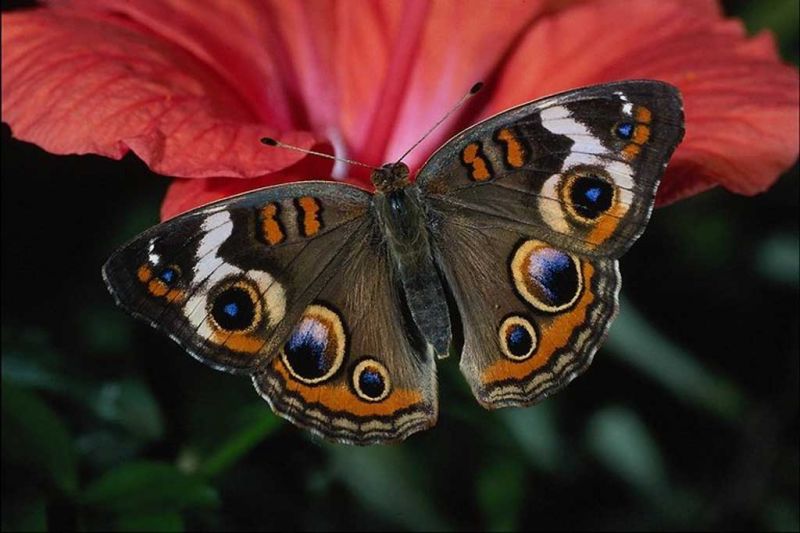 Урок биологии, 7 класс«Бабочки - прекрасные творения природы»Учитель: Курганская Л.М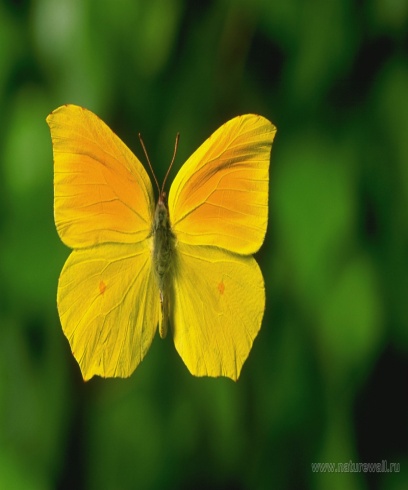 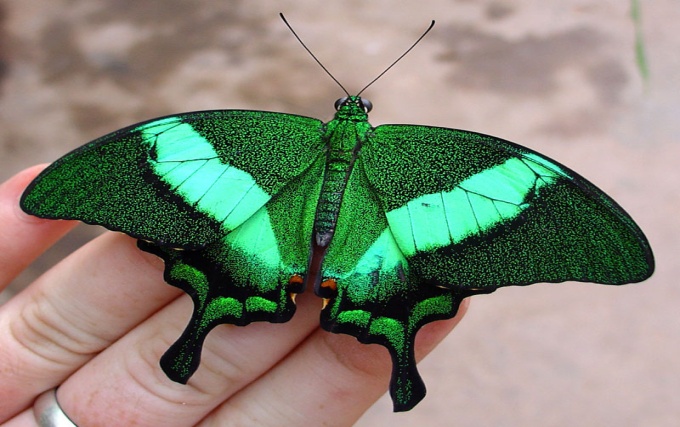 Тип урока:  Получение и первичное закрепление знаний.Цель: Изучить основные особенности строения, жизнедеятельности и развития бабочек, продолжая развитие логического и образно-чувственного мышления, творческих способностей учащихся.Задачи: Образовательная: Учащиеся должны знать строение, жизнедеятельность и развитие бабочек.Развивающая:Развитие логического и образно-чувственного мышления и творческих способностей учащихся.Воспитательная: Формировать правильно восприятие окружающей природы, воспитывать учащихся любви и бережного отношения к природе и применять свои знания на практике. Продолжить развитие коммуникативного умения работать в группах. Оборудование:  магнитофон, музыка, ноутбук, микроскоп, микропрепарат крыла бабочки, учебные коллекции бабочек, плакаты и рисунки с их изображением, макет «цветка-бабочки», информационные листы для индивидуальной работы учащихся, карточки-задания для групповой работы, костюмы для инсценировки, открытки с изображением бабочек для награждения.Ход урокаI. Организационный момент: класс делится на 2 группы; на столе у каждого школьника информационный лист, микроскоп с микропрепаратом крыла, бабочка из учебной коллекции, учебник.II. Вводная часть.Звучит музыка. Учитель демонстрирует макет «цветка-бабочки», звучит рассказ: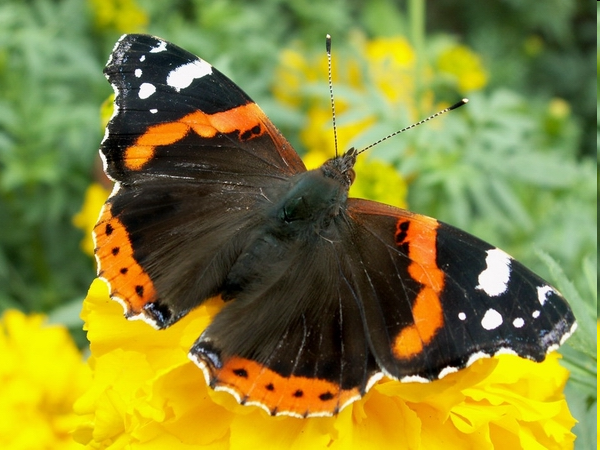 - Для каждого любителя природы бабочки - это праздник души. Богатство красок и полёт - то стремленый, то неторопливый - вот что замечают большинство из нас. Бабочки - это прекрасное творение живой природы, вершина её художественного мастерства, шедевр эволюции.Малыш, начинающий делать первые шаги, и седой «юный натуралист» с одинаковым душевным трепетом относятся к этим замечательным произведениям природы, интуитивно желая быть чище, добрее, совершеннее.Вот и мы с вами сегодня на уроке познакомимся с этими удивительными созданиями, населяющими практически все уголки нашей планеты.Поэт А.Майков писал:« Долина вся в цветах,Над этими цветами-Рой пёстрых бабочек,Цветов летучих рой!»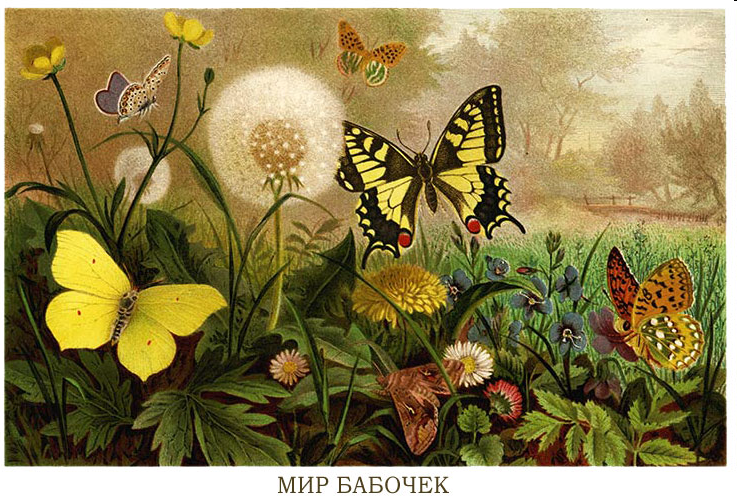 Существует такая легенда:«Когда-то богиня цветов Флора решила сделать Богу Зевсу подарок: она взяла чистоту раннего утра, свежесть горного ручья, хрустальный блеск утренней росы, красоту и благоухание всех земных растений и создала цветок, равного которому не было на всём белом свете. Бог Зевс, увидев такой великолепный подарок, не удержался и поцеловал нежные лепестки. И-о чудо!- цветок оторвался от стебля  и полетел. Так, по древнегреческой легенде, появились бабочки.Тема нашего урока так и звучит: «Бабочки - прекрасные творения природы». (Работа в тетради)      (создание проблемной ситуации - предлагается учащимся выяснить: действительно ли бабочки произошли из цветков, оторвавшихся от растений? Цель: активизация познавательной деятельности).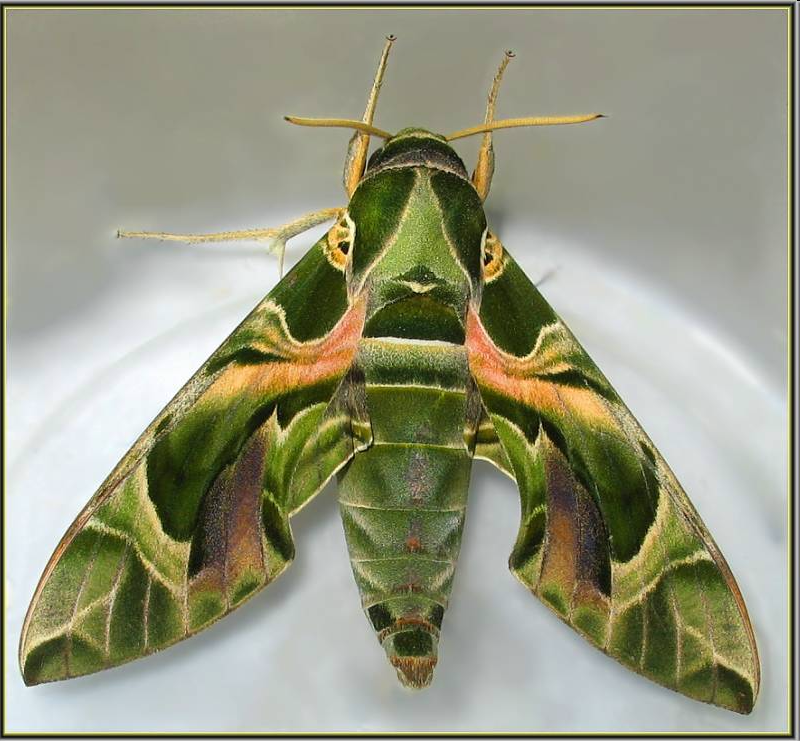 III. Проверка и закрепление изученного материала.1. Фронтальная беседа (по плакату отличия растений от животных).Какие царства живых организмов Вы знаете?По каким признакам растительная клетка отличается от животной? (хлоропласты, целлюлоза в оболочке, неподвижны, неограниченный рост, автотрофы).(ответ на первый вопрос теста-опросника)К какому типу и классу животных относятся бабочки? (т. Членистоногие, кл. Насекомые).Назови признаки представителей данных систематических категорий. ( членистоногое строение конечностей, тело состоит из отделов, отделы из сегментов, хитиновый наружный скелет. Три отдела тела у насекомых, сложные глаза, крылья, три пары ног, развитие с превращением, разнообразные способы передвижения).(ответы на 2,3,4 вопросы теста)III. Изучение нового материала.(запись в тетрадь классификацию бабочек)Царство животныеТип ЧленистоногиеКласс НасекомыеОтдел Бабочки или Чешуекрылые.Работа с коллекциями, плакатами, рисунками, учебником, микропрепаратами. (групповая работа).Задание: выяснить основные признаки отряда чешуекрылых (сосущий ротовой аппарат, наличие чешуек на крыльях и теле, значение окраски-покровительственная, предостерегающая), явление мимикрии.( ответы на 5,6,7,8 вопросы теста)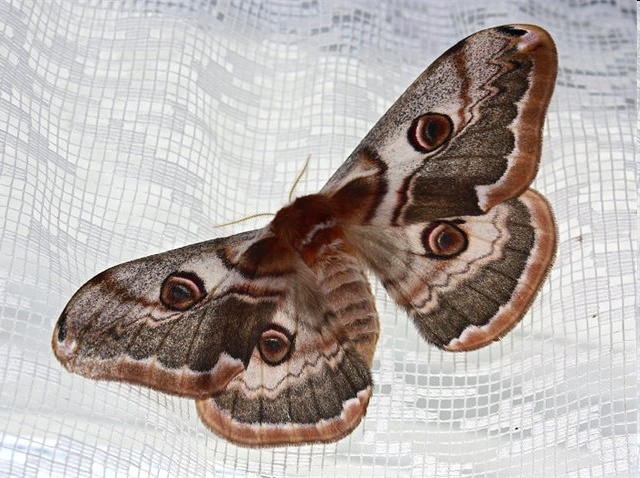 Физкультминутка-игра (учитывая психологические особенности возраста).\Я вижу, вы немножечко устали. Давайте поиграем! Я буду рассказывать детское стихотворение Э. Успенскогои иллюстрировать его жестами. Ваша задача - повторять за мной:Этот странный дом без оконУ людей зовётся кокон,Свив на ветке этот дом, Дремлет гусеница в нём, Спит без просыпа всю зиму,А зима промчалась мимо.Март, апрель, капель, весна…..Просыпайся, сонюшка!Под весенним ярким солнышком!Гусенице не до снаСтала бабочкой она! (спасибо за активное участие)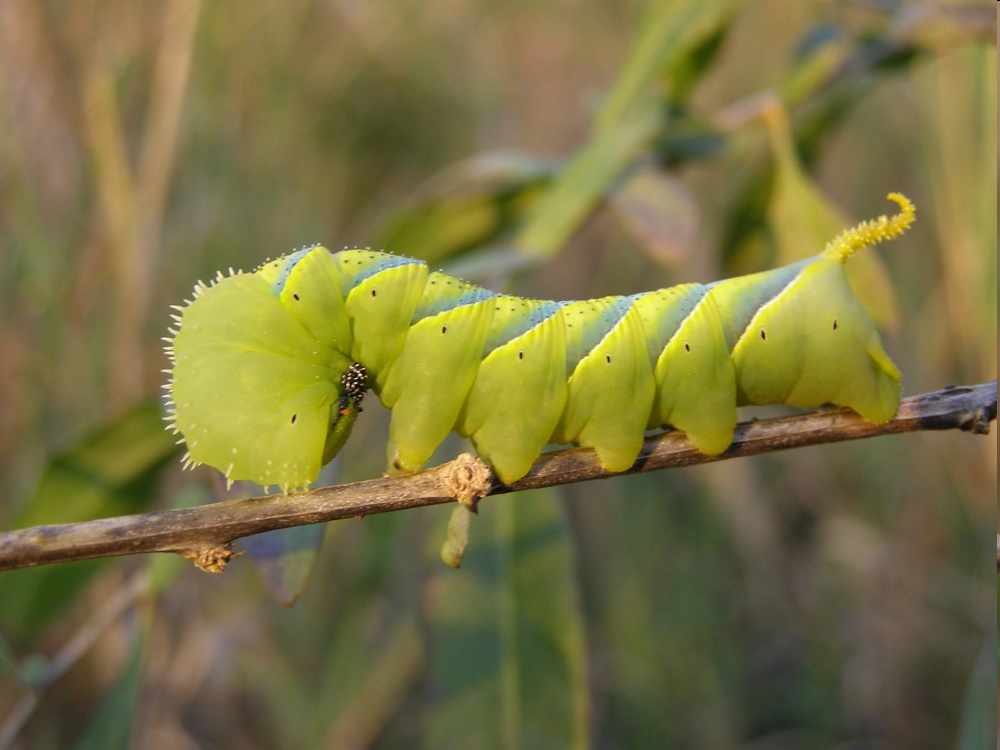 Вопрос: Найдите ошибку, которую допустил автор данного стихотворения.(используя рисунок в учебнике, плакат, ребята устанавливают, что в коконе должна была находиться не гусеница, а куколка, т.к. развитие у бабочки с полным превращением).(ответ на вопрос 9 теста-опросника)А теперь давайте выясним значение бабочек в природе ми в жизни человека.Выполнение творческих заданий по группам.Задание для 1-ой группы: «Дорисовать картину» (гусеницы наносят ущерб сельскому хозяйству)Задание для 2-ой группы: «Показать инсценировку» (Указать нахождение полезных ископаемых)А знаете ли вы, какие бабочки обитают в Тульской области? (комментарии учителя). Перечислить редких представителей.(ответ на 10 вопрос теста) - украшение нашей природыII. Контроль и учёт знаний,  домашнее задание.На доске вывешиваются правильные ответы по тексту:1-Б, 2-А, 3-А, 4-В, 5-Б, 6-Б, 7-Б, 8-А, 9-А, 10-Б.Правильный ответ- 1 б.(самооценка) 10 б-«5», 9-8 б- «4».Домашнее задание : п. 18, вопр. Творческие задания (по выбору).1) Заполнить кроссворд, используя названия бабочек, изображённых на рисунке учебника, чтобы получилось (стр.79) название отряда, внешне сходного с чешуекрылыми (поденки).2) На альбомном листе нарисовать бабочку3) Аппликация из осенних листьев «Бабочка»4) Собрать народные приметы5) Составить из предложений песню и спеть её на мелодию «Ой, цветёт калина».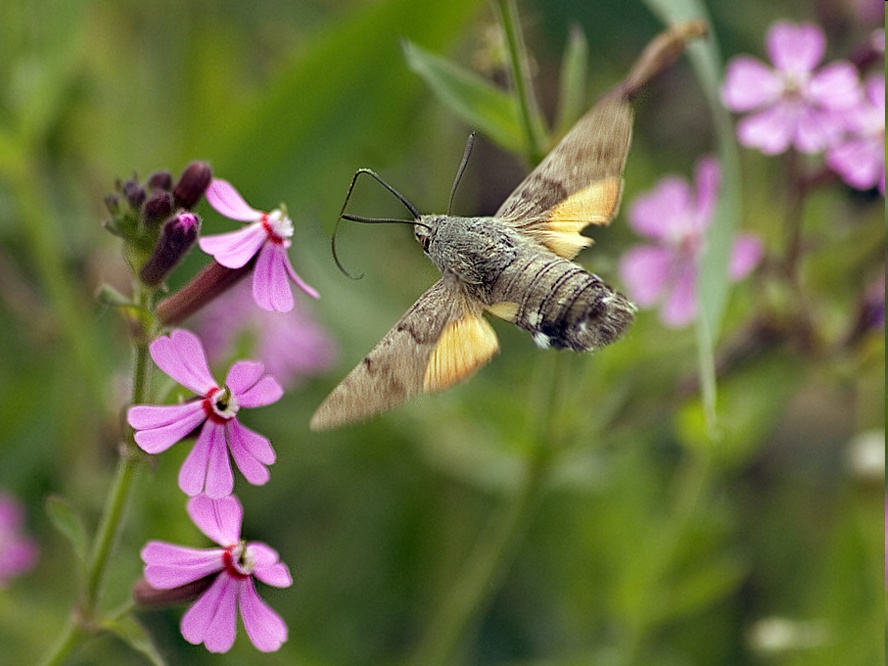 Домашнее задание1. Заполните кроссворд, используя названия бабочек, изображённых на рисунке учебника (стр.79)2. Выполните любое из творческих заданий:а) на альбомном листе нарисуйте бабочку;б) на картоне сдайте аппликацию бабочки из осенних листьевв) составьте и оформите ребусы по теме «Отряд Чешуекрылые».ТЕСТ-ОПРОСНИКНа каждый вопрос найдите правильный ответ и запишите его буквенное обозначение (А, б, В) в таблицу.1.Какой характерный признак отличает большинство животных от растений?А. Наличие размноженияБ. Ограниченный ростВ. Способность к фотосинтезу2. Какой общий признак характеризует тип Членистоногие?А. Членистые конечностиБ. Мешковидное телоВ. Две пары усиков3. У большинства насекомых:А. Три пары ногБ. Четыре пары ногВ. Пять и более пар ног4. К насекомым относится:А. ТарантулБ. БеззубкаВ. Комар5. Характерный признак отряда Бабочки:А. Передние крылья превращены в жёсткие подкрылкиБ. Крылья покрыты чешуйкамиВ. Задние крылья превращены в жужальца6. Как расположены чешуйки на крыльях бабочки? (рассмотреть в микроскоп)А. Отдельными отделениямиБ. Черепицеобразно налегают друг на другаВ. Беспорядочно7. Суперособенность, характерная для всех бабочек без исключения:А. Шесть ногБ. Крылья покрыты чешуйкамиВ. Тело покрыто чешуйками8. Подражательное сходство бабочки стеклянницы и шершня называется:А. МимикрияБ. Покровительственная окраскаВ. Меняющаяся окраска9. На какой стадии развития бабочка питается листьями растений:А. На стадии гусеницыБ. На стадии куколкиВ. Во взрослом состоянии10. В чём, по вашему мнению, заключается сходство бабочек с цветами:А. В одинаковом строенииБ. Являются украшением нашей природыВ. Одинаково размножаютсяЗадание для II группы.Распределите между собой роли, костюмы, выступите пред классом и сделайте вывод( 3 человека и учитель-ведущий).Ведущий: На лесной полянке росла фиалка золотистая. Жила она спокойно, радовалась тёплому солнышку, свежему ветерку, но вдруг появилась неожиданная гостья- бабочка-перламутровка.Бабочка: Здравствуй фиалка!Фиалка: Ну, здравствуй.коль не шутишь. Только ты улетай отсюда побыстрей, а то и так твои гусеницы у моих сестер все листья съели!Бабочка: Прости, но что поделать, если мои гусеницы питаются только листьями фиалок. А что это за шум кругом?Фиалка: А, это люди уже около месяца ищут цинковую руду и никак не могут найти. Глупые какие!Бабочка: А почему?Фиалка: Да потому что я, фиалка золотистая, являюсь рудоуказчиком. Знаешь, какие залежи цинка находятся поло мной целый пласт!Ведущий: на поляну выходит геолог.Геолог: Всё, хватит!Завтра переезжаем в другой район! (вдруг видит бабочку и фиалку) -Ан нет! Никуда не надо переезжать! ведь гусеницы бабочки-перламутницы питаются листьями фиалки золотистой, которая является указчиком цинковых руд. Здесь должна быть руда!Фиалка: Ну вот и всё, теперь вырвут из земли! Уж лучше бы гусеница пару листьев съела.Итог урока, оценивание работы учащихсярепннииццааномер вопроса12345678910буква правильного ответаБаллы